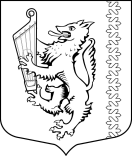 МУНИЦИПАЛЬНОЕ ОБРАЗОВАНИЕ«РОЩИНСКОЕ ГОРОДСКОЕ ПОСЕЛЕНИЕ»ВЫБОРГСКОГО РАЙОНА ЛЕНИНГРАДСКОЙ ОБЛАСТИСОВЕТ ДЕПУТАТОВчетвертого созываРЕШЕНИЕот 15.06.2021г.			        № 102Об утверждении Порядка расчета и возврата сумм инициативных платежей, подлежащих возврату лицам (в том числе организациям), осуществившим их перечисление в бюджет муниципального образования «Рощинское городское поселение» Выборгского района Ленинградской областиВ соответствии со статьей 56.1 Федерального закона от 6 октября 2003 года № 131-ФЗ «Об общих принципах организации местного самоуправления в Российской Федерации», уставом муниципального образования, совет депутатовРЕШИЛ:1. Утвердить Порядок расчета и возврата сумм инициативных платежей, подлежащих возврату лицам (в том числе организациям), осуществившим их перечисление в бюджет муниципального образования «Рощинское городское поселение» Выборгского района Ленинградской области (приложение 1).2. Настоящее решение опубликовать в официальном сетевом издании в сети Интернет (http://npavrlo.ru) и в газете «Выборг».3. Решение вступает в силу после его официального опубликования в газете «Выборг».Глава муниципального образования				    Н.А. БелоуськоРассылка: дело, КСК, администрация, КФ, прокуратура, газета «Выборг»УТВЕРЖДЕНрешением совета депутатовмуниципального образования«Рощинское городское поселение» Выборгского районаЛенинградской областиот 15.06. 2021 года № 102(приложение 1)ПОРЯДОКРАСЧЕТА И ВОЗВРАТА СУММ ИНИЦИАТИВНЫХ ПЛАТЕЖЕЙ, ПОДЛЕЖАЩИХ ВОЗВРАТУ ЛИЦАМ (В ТОМ ЧИСЛЕ ОРГАНИЗАЦИЯМ), ОСУЩЕСТВИВШИМ ИХ ПЕРЕЧИСЛЕНИЕ В БЮДЖЕТ МУНИЦИПАЛЬНОГО ОБРАЗОВАНИЯ «РОЩИНСКОЕ ГОРОДСКОЕ ПОСЕЛЕНИЕ» ВЫБОРГСКОГО РАЙОНА ЛЕНИНГРАДСКОЙ ОБЛАСТИ1. Порядок расчета и возврата сумм инициативных платежей, подлежащих возврату лицам (в том числе организациям), осуществившим их перечисление в бюджет муниципального образования «Рощинское городское поселение» Выборгского района Ленинградской области (далее — Порядок), разработан в соответствии с Федеральным законом от 06.10.2003 № 131-ФЗ «Об общих принципах организации местного самоуправления в Российской Федерации» (далее — Федеральный закон).2. Понятия и термины, используемые в Порядке, применяются в значениях, определенных Федеральным законом.3. В случае если инициативный проект не был реализован, либо в случае наличия остатка по итогам реализации инициативного проекта инициативных платежей, не использованных в целях реализации инициативного проекта, инициативные платежи подлежат возврату лицам (в том числе организациям), осуществившим их перечисление в бюджет муниципального образования «Рощинское городское поселение» Выборгского района Ленинградской области (далее – денежные средства, подлежащие возврату).4. Размер денежных средств, подлежащих возврату, в случае если инициативный проект не был реализован, равен сумме внесенного лицом (в том числе организацией) инициативного платежа.В случае остатка средств от реализации проекта размер денежных средств, подлежащих возврату инициаторам проекта, рассчитывается исходя из процентного соотношения софинансирования инициативного проекта.5. Заместитель главы  администрации муниципального образования «Рощинское городское поселение» Выборгского района Ленинградской области (председатель комиссии), курирующий инициативный проект, направляет информацию об окончании реализации проекта и иную необходимую для направления уведомления информацию в отдел бюджетной политики, экономики, имущества и учета Администрации не позднее 10 дней с момента окончания реализации проекта. В течение 15 рабочих дней с момента получения информации отдел бюджетной политики, экономики, имущества и учета Администрации производит расчет суммы инициативных платежей, подлежащих возврату, и направляет инициатору (представителю инициатора) проекта уведомление о возврате инициативных платежей, подлежащих возврату (далее – уведомление). В уведомлении должны содержаться сведения о сумме инициативных платежей, подлежащих возврату, о праве инициатора (представителя инициатора) проекта подать заявление о возврате денежных средств и о сроках подачи заявления на возврат денежных средств, подлежащих возврату. Форма уведомления устанавливается Администрацией.6. Для осуществления возврата лицо (в том числе организация), внесшее инициативный платеж в бюджет муниципального образования «Рощинское городское поселение» Выборгского района Ленинградской области, представляет заявление на возврат денежных средств с указанием банковских реквизитов счета, на который следует осуществить возврат. Форма заявления на возврат денежных средств устанавливается Администрацией.7. Возврат денежных средств осуществляется в течение 15 рабочих дней со дня поступления заявления на возврат денежных средств.